Trimotion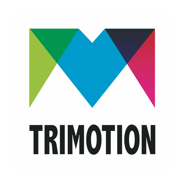 Ludo Delmellewww.tri-motion.netAlgemene voorwaardenEen deelname wordt pas bevestigd na betaling en ontvangst van het inschrijvingsgeld (zoals op de website www.tri-motion.net weergegeven) + eventuele huurgelden.Indien de weersomstandigheden te extreem zijn of Trimotion de veiligheid van de deelnemers niet kan garanderen zullen de deelnemers een tegoedbon ontvangen om op een latere datum aan dezelfde of andere tocht deel te nemen.Een tocht gaat pas effectief door bij 4 deelnemers (tenzij anders aangegeven). Wanneer 10 dagen voor de afreis onvoldoende deelnemers ingeschreven zijn, zal Trimotion zelf annuleren. De ingeschreven deelnemers zullen dan verwittigd worden en de betaalde som op hun rekening waarmee ze betaald hebben ontvangen. Elke deelnemer is in goede gezondheid. We raden altijd aan om jaarlijks een screening uit te voeren. Trimotion kan niet verantwoordelijk gesteld worden bij medische problemen tijdens een activiteit.Om deel te kunnen nemen aan deze tweedaagse dien je verzekerd te zijn voor lichamelijke ongevallen, rechtsbijstand en burgerlijke aansprakelijkheid. Dit kan zeer voordelig via de Vlaamse Wielerbond, maar ook alternatieven zijn mits voorleggen geldig.Trimotion is niet verantwoordelijk voor beschadiging, verlies of diefstal van persoonlijke goederen van de deelnemers.We bevinden ons tijdens onze tochten op de openbare weg of publieke fietsroutes. We respecteren de wegcode en andere weggebruikers. De aanbevelingen van Trimotion zullen worden gerespecteerd.Trimotion kan te allen tijde het parcours wijzigen omwille van veiligheid, wijzigingen in toegankelijkheid.Tijdens een tocht kan beeldmateriaal worden verzameld. Bij uw deelname gaat u ook automatisch akkoord met het gebruik hiervan voor promotionele doeleinden, zonder recht te hebben op een vergoeding.Trimotion zal uw persoonlijke gegevens niet langer bewaren dan strikt noodzakelijk. We bewaren deze volgens de voorschriften van de wetgever.Uw persoonsgegevens zullen niet met derden gedeeld worden tenzij dit nodig is voor het uitvoeren van onze overeenkomst met u als klant of om te voldoen aan een wettelijke verplichting. Ze zullen nooit aan derden verkocht worden.In geval van te slechte weersomstandigheden kijken we in onderling overleg naar een nieuwe datum. Van een spatje regen zijn we echter niet bang.Kies je zelf om te annuleren:Tot 30 dagen voor vertrek: het betaalde bedrag zal op uitzondering van 5% administratiekost op uw rekening terugbetaald worden.Tussen 30 dagen en een week voor vertrek: 20% van uw bedrag zal in rekening gebracht worden. De rest ontvangt u op uw rekening terug.De laatste week voor vertrek is een terugbetaling niet meer mogelijk. Eventueel kan uw ticket aan iemand anders worden overgemaakt mits overleg met de organisatie.De klant dient over een degelijke fiets te beschikken die geschikt is voor deze tocht. We verwachten een perfecte technische staat, het beschikken over reservemateriaal (binnenbanden). We controleren voor aanvang de fiets en beschikken over het recht om iemand zijn deelname te weigeren wanneer deze niet aan bovenstaande voorwaarden voldoet. De eigenaar blijft de eindverantwoordelijke over de fiets.Wij vinden fietsen zonder helm niet verantwoord. Zeker niet op avontuurlijke routes. Geen (veiligheidsconforme) helm is geen deelname.